There’s No Place Like HomeTermly homework project – Due in on Monday 25th March, to be shared over the following couple of weeks.Below is a selection of activities for you to complete independently over the next few weeks.  Please only choose 3-4 different activities.  You can present these activities however you like: on a big sheet of paper, in a folder, as a PowerPoint, in a book – be as creative as you like.  Enjoy! Create a pencil sketch of your house, labelling the key features .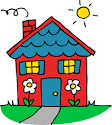 Find out about houses around the world.  How do other people live?  What are the similarities/ differences between our lives and theirs?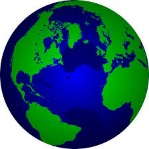 Research Rangoli patterns.  Can you create one of your own?  Can you colour one ensuring that it is fully symmetrical? 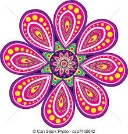 Recreate a piece of art in the style of Andy Warhol.Visit a free local museum eg, The Museum of Oxford, The Oxfordshire Museum, Woodstock and find out what life was like for people living in our area within the last 50-100 years. 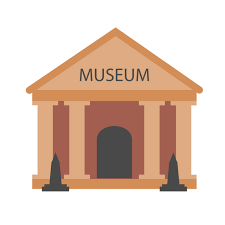 Make a house from a different country that looks very different to our houses.If you have a pet, create a poster showing how to keep your pet happy and healthy.  If you don’t have a pet, find out how to keep a pet happy and healthy.  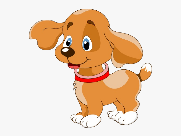 Go on a materials hunt and find out about the materials that objects are made from.  Can you sort them into different groups?